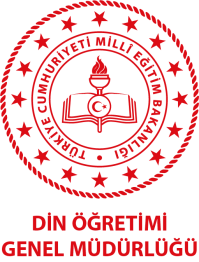 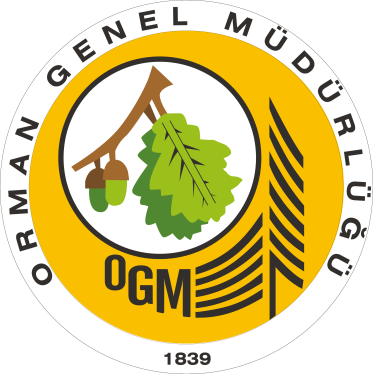 İMAM HATİP ORTAOKULLARI Ve ANADOLU İMAM HATİP LİSELERİ“BİR FİDAN BİN GELECEK” AĞAÇLANDIRMA PROJESİ UYGULAMA USÛL VE ESASLARI2018-2019AMAÇMillî Eğitim Bakanlığı Din Öğretimi Genel Müdürlüğü ile Tarım ve Orman Bakanlığı Orman Genel Müdürlüğü işbirliğinde; okul ve eklentilerine ait alanların ağaçlandırılmasını sağlamak, okullar adına öğrenci, öğretmen ve velilerin katılımı ile fidan dikilerek hatıra ormanı oluşturmak, ağaçlandırma faaliyetlerine öğrenci, öğretmen ve velilerin katılımlarını teşvik etmek, orman ve doğa sevgisi ile yeşil alanların çoğaltılması ve yaşatılmasının insan hayatı için taşıdığı önem çerçevesinde öğrencilere farkındalık eğitimleri vermek.KAPSAM Millî Eğitim Bakanlığı Din Öğretimi Genel Müdürlüğü ile Tarım ve Orman Bakanlığı Orman Genel Müdürlüğü işbirliğinde uygulanacak olan “Bir Fidan Bin Gelecek” Ağaçlandırma Projesi ile ilgili esas ve usulleri kapsar. DAYANAK 1739 sayılı Millî Eğitim Temel Kanunu, 1 No’lu Cumhurbaşkanlığı Teşkilatı Hakkında Cumhurbaşkanlığı Kararnamesi4122 sayılı Millî Ağaçlandırma ve Erozyon Kontrolü Seferberlik Kanunu, MEB Ortaöğretim Kurumları Yönetmeliği, MEB Okul Öncesi Eğitim ve İlköğretim Kurumları Yönetmeliği, MEB Eğitim Kurumları Sosyal Etkinlikler Yönetmeliği, 22770 sayılı Millî Ağaçlandırma ve Erozyon Kontrolü Seferberliği Yönetmeliği, Millî Eğitim Bakanlığı ile Tarım Orman Bakanlığının Protokolü.GENEL ESASLARAğaçlandırma yapılabilecek okul ve eklentilerine ait alanlar ile bunların dışında okul adına hatıra ormanı dikilecek uygun sahaların belirlenmesi, çalışmaların etkin ve verimli bir şekilde planlanması ve yürütülmesi amacıyla; okul müdürlükleri, il/ilçe millî eğitim müdürlükleri, Orman Genel Müdürlüğü bölge/işletme/fidanlık müdürlüğü ve belediyeler işbirliğinde hareket edilir.Çalışmalar, Orman Genel Müdürlüğünün taşra birimleri işbirliğinde planlanır ve takvime bağlanır. Protokol kapsamında gerçekleştirilecek faaliyetler, ilgili kurum ve kuruluşlara bildirilir. Her kurum görev ve yetki alanıyla ilgili iş ve işlemleri yürütür.  Projeye ilişkin hazırlanan veya temin edilen afiş, broşür, pankart vb. yazılı, görsel ve dijital tanıtım ve görünürlük materyalleri ile medya ve sosyal medya kullanılarak projeye katılacak öğretmen, öğrenci, okul aile birliği üyeleri ve tüm halka gerçekleştirilecek çalışmaların reklam, tanıtım ve duyuruları yapılır. Öğretmen, öğrenci, veli ve gönüllü kişilerden fidan dikme grupları oluşturulur. Seçilen gönüllüleri eğitmek ve motive etmek üzere eğitim programları planlanır ve gerçekleştirilir.  Çalışmalar için gerekli ekip ve ekipmanlar ile fizikî mekânların hazır hale getirilmesi sağlanır. Yapılacak çalışmalarla ilgili iş sağlığı ve güvenliği tedbirleri alınır. Çalışmaların etkin ve verimli şekilde yürütülebilmesi için yerel yönetimlerle işbirliğine gidilir. Her türlü planlama, organizasyon, uygulama, izleme, denetim ve rehberlik faaliyeti ilgili birimler ve paydaş kurumlar ile koordineli olarak mevzuata uygun bir şekilde yürütülecektir.UYGULAMA AŞAMALARI İl/ilçe millî eğitim müdürlüklerince; orman bölge/işletme/fidanlık müdürlükleri, okul müdürlükleri ve yerel yönetimlerle işbirliği yapılarak projenin uygulanacağı okul ve eklentileri ile ağaçlandırma sahaları ve adına hatıra ormanı dikilecek okullar belirlenir.OGM taşra birimlerince ağaçlandırılacak alanların uygulama plan ve projeleri yapılır ve hazır hale getirilmesi sağlanır. Fidan dikimine ilişkin eğitim verilmesi gereken hedef grupları belirlenerek OGM taşra birimlerine bildirilir ve okullardan gelen talepler doğrultusunda protokol çerçevesinde doğa sevgisi, fidan dikimi-bakımı-yetiştirilmesi ve korunması konusunda öğrencilerin gelişimlerini destekleyici konferans, seminer, panel, toplantı, eğitim,  sohbet, söyleşi, atölye çalışması vb. planlanır.Fidan dikim etkinliklerine ait tören organizasyonu yapılır. Fidan dikim etkinlikleri, yazılı ve görsel basın yoluyla kamuoyuna duyurulur. Projeye; Anadolu imam hatip liselerinde ve imam hatip ortaokullarında öğrenim gören öğrenciler ile öğretmen ve veliler gönüllü olarak katılır. Okul dışı çalışmalara katılacak öğrencilerin velilerinden yazılı izin dilekçesi alınır. Okul ve eklentilerine ait bahçelerin ve hatıra ormanı dikilecek alanların ağaçlandırılması için ihtiyaç duyulan fidanlar protokol kapsamında OGM taşra birimlerince bedelsiz olarak okullara tahsis edilir ve nakli sağlanır. Ağaçlandırılmasına karar verilen alanlarda fidan dikiminde uygulanacak teknik ile dikilecek fidanların türünü ve miktarını belirleme, toprak işleme, fidan temini, fidan dikimi, ihata, sulama, tamamlama dikimleri, dikim sahasının bakım ve koruması vb. iş ve işlemlerin takibi ve kontrolünün sağlanması OGM taşra birimlerince yapılır. Ağaçlandırma sahalarına “………. Okulu Ağaçlandırma Sahası” tanıtım tabelası hazırlanır ve ağaçlandırılan sahanın uygun ve görülebilir yerine yerleştirilmesi sağlanır. Tanıtım tabelalarının şekil ve ebatları kurulca belirlenir. Tarım ve Orman ve Bakanlığı yayınlarının imkânlar ölçüsünde, Din Öğretimi Genel Müdürlüğüne bağlı kurumlarda bulunan kütüphanelere ve fidan dikimine katılan gönüllülere ücretsiz olarak dağıtılması sağlanabilir. Öğrencilerde ağaç ve doğa sevgisinin güçlendirilmesini sağlamak amacıyla; duvar gazetesi, slogan, afiş, broşür hazırlama, şiir, hikâye, kompozisyon ve makale yazma, kısa film, animasyon, belgesel yapma ve fotoğraf çekme, karikatür, resim, kaligrafi ve karakalem çalışması gibi etkinlik ve ödüllü yarışmalar düzenlenebilir. Eğitim verilecek okullarda gönüllülerden çalışma grupları oluşturulabilir. Oluşturulacak çalışma grupları tarafından erozyon ve çölleşme, su kirliliği, toprak kirliliği ile mücadelede sorunlara çözüm üretecek projelerin üretilmesi için zemin hazırlanabilir, Öğrencilerde sahiplenme duygusu geliştirmek amacıyla dikime katılanların isimleri ağaçlandırma sahalarına yazılabilir. Projede etkin görev alan gönüllülere katılım/teşekkür belgesi verilebilir. Proje kapsamında yürütülen faaliyetlere ilişkin fotoğraf veya video kayıtları yapılabilir. Bu kayıtlar yazılı/görsel/dijital ortamlarda ve yayın organlarında kullanılabilir. 